FICHA DE INSCRIÇÃO DE PARTICIPAÇÃO NO CONCURSO DESPERTAR PARA A APA FLORESTA MANAÓS EDITAL Nº 01/2019 A inscrição implica no conhecimento e aceitação das normas e condições estabelecidas no Edital 01/2019, das quais os concorrentes não poderão alegar desconhecimento.Com o ato de inscrição cada concorrente (individual ou grupo) reconhece que detém os direitos autorais patrimoniais referentes à produção apresentada, respondendo por sua autenticidade. Responsável pela inscrição: ______________________________________________________________________________                                                Manaus, _____ de ___________________________ de 2019- - - - - - - - - - - - - - - - - - - - - - - - - - - - - - - - - - - - - - - - - - - - - - - - - - - - - - - - - - - - - - - - - - - - - - - - - - - - - - - - - - - - - - - - - - - - - 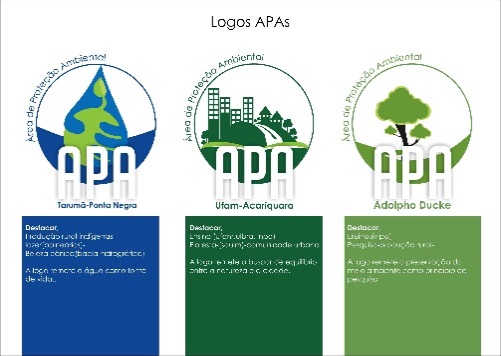 COMPROVANTE DE INCRIÇÃO NO CONCURSO DESPERTAR PARA AAPA FLORESTA MANAÓS – Edital 01/2019Manaus, ______ de ________________________ 2019Responsável pelo recebimento da Inscrição: _________________________________________________________________Instituição de Ensino:Instituição de Ensino:Participação Individual (     )    Participação em grupo (     )     Nível de Ensino:Participação Individual (     )    Participação em grupo (     )     Nível de Ensino:Modalidade:                                                                                 Modalidade:                                                                                 Tema:              Tema:              Série/ Período:                               Turno:                               Série/ Período:                               Turno:                               *Sob a Orientação dos (as) Professor (as):______________________________________________________________________________________________________________________________________________________________________________________ *Item opcional no caso de ser orientado por algum professor da Instituição de Ensino.*Sob a Orientação dos (as) Professor (as):______________________________________________________________________________________________________________________________________________________________________________________ *Item opcional no caso de ser orientado por algum professor da Instituição de Ensino.Nome (s) do (s) Participante (s):Nome (s) do (s) Participante (s):12345Instituição de Ensino:Participação Individual (     )    Participação em grupo (     )     Nível de Ensino:Modalidade:                                                                                 Tema:              